The Bible SpeaksRacial Unity – Part 1The Modern Secular Story – Identity Groups Vying for SupremacyThe Prevalent Race Narrative – Critical Race TheoryThe Diagnosis and Prescription for Racial UnityThe Bible SpeaksRacial Unity – Part 1Discussion:When have you been tempted to attribute motives in a situation that weren’t accurate? How did it affect the situation; did it make things better or worse?The modern cultural narrative understands the fundamental element of human relations as power. What are some alternatives to this way of looking at group and individual relations?What are your thoughts on equality vs. equity, opportunity vs. outcome? What are the advantages and disadvantages of taking on a group identity as your primary way of looking at yourself and the world?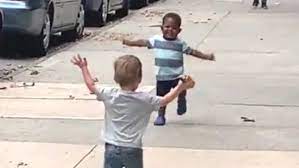 A picture of two toddlers on a New York street that went viral on social media, September 2019.